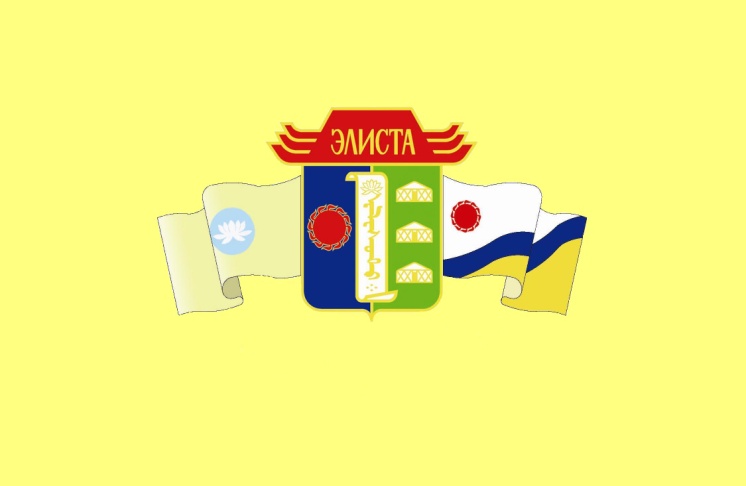 За просветительские труды и миссионерское служение в Элистинской и Калмыцкой ЕпархииобъявляетсяПротоиерею ГончаренкоЕвгению Васильевичу личному секретарю Правящего архиерея Религиозной организации «Элистинская и Калмыцкая Епархия Русской Православной церкви (Московский Патриархат)»       Глава города Элисты                                                                     В. Намруевпостановление № 106 от 11 сентября  2015  годаБЛАГОДАРНОСТЬГЛАВЫ ГОРОДА ЭЛИСТЫ За просветительские труды и миссионерское служение в Элистинской и Калмыцкой ЕпархииобъявляетсяИерею БеловуАлександру Геннадьевичуклирику Местной Религиозной организации православного Прихода Святителя Николая г. Лагани Республики Калмыкия Религиозной организации «Элистинская и Калмыцкая Епархия Русской Православной Церкви (Московский Патриархат)»       Глава города Элисты                                                                     В. Намруевпостановление № 106 от 11 сентября  2015  годаБЛАГОДАРНОСТЬГЛАВЫ ГОРОДА ЭЛИСТЫ За просветительские труды и миссионерское служение в Элистинской и Калмыцкой ЕпархииобъявляетсяМонаху Антонию(Андреенко Николай Петрович)специалисту административно-хозяйственной части Местной Религиозной организации православного Прихода Казанского кафедрального собора г. Элисты Религиозной организации «Элистинская и Калмыцкая Епархия Русской Православной Церкви (Московский Патриархат)»       Глава города Элисты                                                                     В. Намруевпостановление № 106 от 11 сентября  2015  года